           МКДОУ «Новохоперский детский сад общеразвивающего вида «Родничок»       Сценарий праздника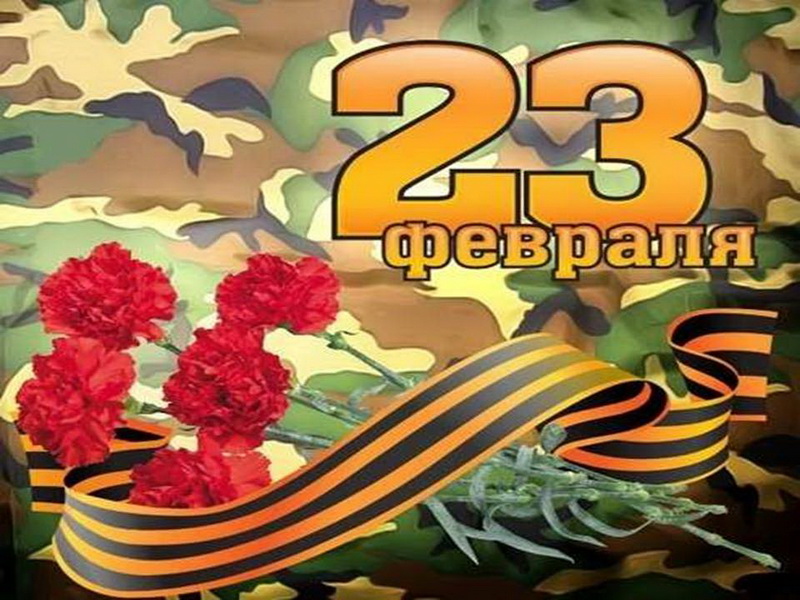                                                                          Подготовила воспитатель:                                                                                    Чашкина Е.В.       Дети входят в празднично украшенный зал, встают на полукруг. Приветствуют гостей:Этот праздник очень важный,Отмечаем в феврале,Праздник воинов отважных,Праздник мира на Земле.От войны спасал планетуНашей армии солдат,Беем героям шлют приветыСотни маленьких ребят.В этой армии служилиНаши деды и отцы,Станут мальчики большими,Будут тоже молодцы!Я пойду служить танкистом,Научусь в мишень стрелять.Мне бы стать парашютистом,Очень хочется летать.                                     Песня «Бравые солдаты»У меня мечта простая:Покорить бы высоту.Лётчиком я стать мечтаю,Но сначала подрасту.Я пошёл бы в капитаны:Плавать в реках и в морях,Охранять Россию стануНа военных кораблях!А мне нравится пехота:Каска, фляжка на ремне,Очень важная работаБыть солдатом на земле!Будем сильными расти,Чтобы Родине цвести,И не знать ни войн, ни бед,Только мир и солнца свет!Офицерам и солдатамНашей доблестной страныПожелают все ребятаНикогда не знать войны!В день защитника РоссииПоздравляем наших пап!          Салютует в небе синем           Разноцветный звёздный залп!Ведущий: Дорогие друзья! Наш сегодняшний спортивный праздник посвящен славному Дню защитника Отечества. Поэтому особенно приятно видеть в зале дедушек и пап. Вот они перед нами — бодрые, подтянутые, собранные. Мы от души поздравляем наших смелых, отзывчивых мужчин и желаем им и в дальнейшем сохранять такую же боевую готовность к участию в наших общих делах. Болельщики и гости, давайте поприветствуем всех, кто сегодня выйдет на старт. Пожелаем нашим командам успехов и побед! 
                                            Танец «Спортивный» (исполняют девочки)
Дети делятся на команды. Выходят Шутка и Загадка. 

Шутка: Королева развлечений, повелительница игр… 
Со своей веселой свитой к нам желает быть на пир. 
Вам встречать ее пора, 
Крикнем дружно все «Ура!». 

Загадка: 
Подождите, не шумите, 
Королеву не зовите! 
Чтобы нам ее позвать, 
Надо заклинанье знать. 
Шутка: 
Так давайте поспешите, 
Все этапы вы пройдите. 
Постарайтесь! И тогда 
К нам игра придет сюда! 
Ведущий: Команды будут приглашаться по очереди. По окончании эстафет каждая команда получит слово-заклинание. Когда эстафеты пройдут все команды, из слов надо будет составить заклинание. 

Приглашаются команды.  Построение в команде парами: взрослый — ребенок. Ведущий: Приглашаются команды с номерами 1 и 2.Задания 1. Взрослый и ребенок держатся за руки. Ребенок должен пробежать по скамейке (взрослый держит его за руку). Дальше вместе бегут до стула, огибают его и возвращаются обратно (ребенок снова бежит по скамейке, держа взрослого за руку). Эстафета передается следующей паре рукопожатием. 
2. Второй конкурс «Бег с препятствиями».Каждой команде предлагается пробежать между кеглями, подлезть под дугу и вернуться к своей команде, передав эстафету следующему игроку.3. Ребенок стоит перед взрослым, держа его за руки. Оба скачут до стула на правой ноге, а обратно — на левой. Эстафета передается следующей паре рукопожатием. 

Команды  получают свои слова. 

Ведущий: Приглашаются команды с номерами 3 и 4. Задания 
1. Ребенок должен проползти по скамейке (любым способом). Папа из его пары прыгает через скамейку, как может. Затем оба обегают вокруг стола и возвращаются обратно так же. Скамейка передается следующей паре. 
2. Папа должен пролезть в два больших обруча. Ребенок должен надеть на себя 4 обруча по очереди. 
3. Веселая эстафета «Огород». 
Дети стоят на старте, взрослые ждут их на противоположной стороне. Между ними разложены «кочки». Неожиданно начинается «сильный дождь». Ребенок должен надеть плащ, взять зонт и по кочкам перебежать в «огород». Там его папа берет его на руки и бежит с ним обратно по «кочкам». Затем плащ и зонт передаются следующему ребенку. 

Команды 3 и 4 получают свои слова. 

Ведущий: Приглашаются команды с номерами 5 и 6. Задания 
4. Ребенок должен проползти через тоннель. На выходе папа встречает его, сажает к себе на плечи и бежит с ним обратно к месту старта. Эстафета передается рукопожатием. 
5. Взрослый ведет мяч между стойками или стульями. Ребенок в это время прыгает из обруча в обруч (4 шт.) на двух или на одной ноге. На обратном пути выполняются те же движения. 
6. «Веселый поезд». 
Всей командой, взявшись за руки, нужно пробежать между кеглями туда и обратно. 

Команды 5 и 6 получают свои слова. 

Ведущий: Поиграли? Не устали? Все команды получили слова-заклинания? Покажите их! 
«КАК МЫ» — «НИГДЕ НЕ» — «УНЫВАТЬ» — «ДРУЗЕЙ В» — «БЕДЕ НЕ» — «ОСТАВЛЯТЬ». 
А теперь пусть выйдут по одному представителю от команды. Они должны составить из этих слов одну общую фразу. 
Все слова мы подобрали, 
Заклинание узнали. 
Хором их произнесем, 
Королеву позовем. 

Произносит все заклинание. Звучат фанфары. Выходит Королева. 

Королева: Здравствуйте, ребята! Здравствуйте, взрослые! 
Принесла мне свита весть, 
Что у вас разгадка есть, 
Вижу, вы тут не скучали. 
Вам понравилась игра? 
Заклинанье отыскали — 
Значит, встретиться пора. 
И поэтому сейчас 
Игры я несу для вас. 
Я предлагаю вам сказочные эстафеты, в которых вы будете изображать сказочных героев. Эстафета «Баба Яга» 

Приглашаются все участники под номерами 1 и 2. 

В каких сказках она встречается? Молодцы. И сейчас мы с вами постараемся изобразить Бабу Ягу. 
Для этого нам нужны ведро и швабра. Ведро вы надеваете на ногу, берете в руки швабру и, отталкиваясь ею, на одной ноге прыгаете до стула; там меняете ногу и прыгаете обратно. 

Эстафета «Змей Горыныч» 
Приглашаются все участники под номерами 3 и 4. 
Теперь вам нужно показать Змея Горыныча. Ваша задача — встать по три человека, взяться под руки и вместе прыгать до стула и обратно. 

Эстафета «Репка» 
Приглашаются все участники с номерами 5 и 6. 
Первый участник бежит до стула и обратно. Второй присоединяется к нему, теперь они бегут вдвоем и т.д. 

Эстафета «Коты в сапогах» 
Приглашаются по одному папе от каждой команды и по три мамы от болельщиков каждой команды. 
Теперь у нас есть 6 пап и 6 шляп. 
Ваша задача состоит в том, что вы должны трижды поклониться вашим дамам, но поклон не должен повторяться. 
А мы посмотрим, кто из вас исполнит роль самого элегантного Кота — правда, не в сапогах, а в шляпе. 

Королева: Вот и закончились мои сказочные игры-эстафеты.                                                        Песня «Наша Армия»Пока мы тут играли, пели песни мои помощники  подвели итоги соревнования. Сейчас вам торжественно будут присвоены звания «самых-самых». Команды, построиться! 

«Самая быстрая»! 
«Самая веселая»! 
«Самая ловкая»! 
«Самая неугомонная»! 
«Самая находчивая»! 
«Самая дружная»! 

Командам вручаются призы. 

Королева: 
Вижу, весело живете. 
Слышу — песенки поете. 
Ну а мне уже пора. 
Обещайте, детвора, 
Быть послушными всегда 
И шалить лишь иногда! 
Обещаете? 
Весело в согласье жить, 
Игры всякие любить. 
Мы желаем вам успеха 
И заливистого смеха. 
Если будете дружней, 
То найдете сто друзей. 
А сейчас нам всем пора, 
До свидания, друзья! 
Ведущий: 
Вот настал момент прощанья, 
Будет краткой наша речь: 
Говорим мы «до свиданья», 
До счастливых новых встреч!